Lesson 9: Create Word ProblemsLet’s write our own word problems.Warm-up: Number Talk: Difference and ThousandsFind the value of each expression mentally.9.1: What’s the Question?George Meegan walked 19,019 miles between 1977 and 1983. He finished at age 31. He wore out 12 pairs of hiking boots.Jean Beliveau walked 46,900 miles between 2000 and 2011 and finished at age 56.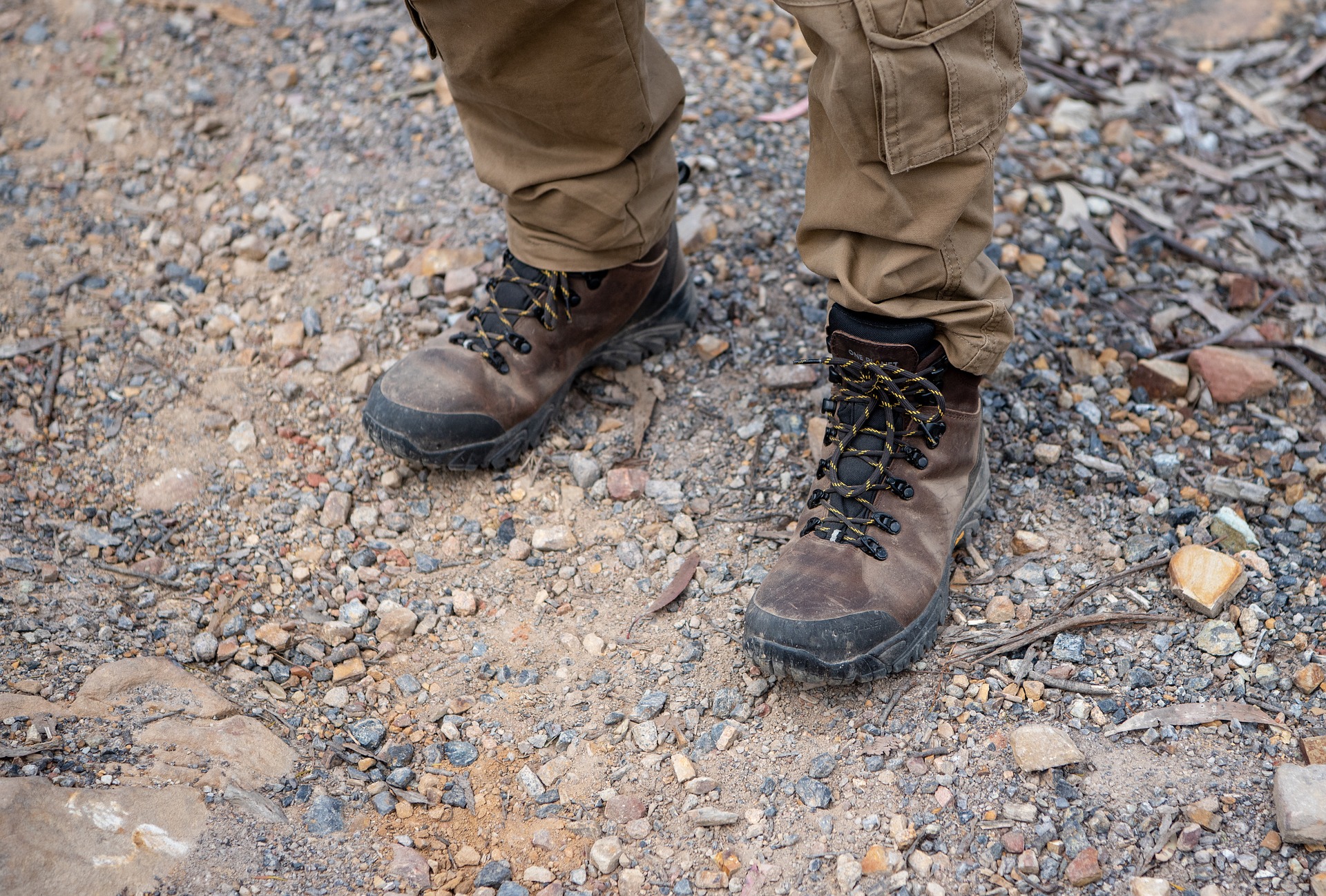 Here are the responses Kiran gave to answer some questions about the situation.Write the question that Kiran might be answering. In the last row, write a new question about the situation and show the answer, along with your reasoning.9.2: What’s the Problem?Elena, Noah, and Han each created a problem with an answer of 1,564.Elena used multiplication.Noah used multi-digit numbers and addition only.Han used multiplication and subtraction.Write a problem that each student could have written. Show that the answer to the question is 1,564.Elena‘s problem:   Solution:Noah‘s problem:   Solution:Han‘s problem:   Solution: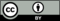 © CC BY 2021 Illustrative Mathematics®questionresponse and reasoning1.

2 pairs of hiking boots2.
23 years3.
11 years

4,270 miles4.